		Соглашение		О принятии согласованных технических правил Организации Объединенных Наций для колесных транспортных средств, предметов оборудования и частей, которые могут быть установлены и/или использованы на колесных транспортных средствах, и об условиях взаимного признания официальных утверждений, выдаваемых на основе этих правил Организации Объединенных Наций*(Пересмотр 3, включающий поправки, вступившие в силу 14 сентября 2017 года)_________		Добавление 106 — Правила № 107 ООН		Пересмотр 7 — Поправка 5Дополнение 4 к поправкам серии 07 — Дата вступления в силу: 25 сентября 2020 года		Единообразные предписания, касающиеся официального утверждения транспортных средств категорий М2 и М3 в отношении их общей конструкцииНастоящий документ опубликован исключительно в информационных целях. Аутентичным и юридически обязательным текстом является документ: ECE/TRANS/WP.29/2020/13._________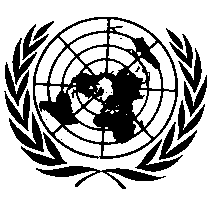 ОРГАНИЗАЦИЯ ОБЪЕДИНЕННЫХ НАЦИЙПриложение 3Пункт 7.6.2.8 изменить следующим образом:«7.6.2.8	В случае транспортных средств классов I, II и III требуемые аварийные люки размещаются следующим образом: a)	если имеется только один люк, то он устанавливается в средней трети пассажирского салона; илиb)	если имеется два люка, то они должны быть разнесены, причем расстояние между ближайшими краями отверстий, измеренное по линии, параллельной продольной оси транспортного средства, должно быть не менее 2 м».Включить новый пункт 7.6.2.9 следующего содержания:«7.6.2.9	В случае транспортных средств классов A и B требуемые аварийные люки размещаются следующим образом:a)	если имеется только один люк, то он устанавливается в средней трети пассажирского салона. В качестве альтернативы на транспортных средствах с очень коротким пассажирским салоном люк может быть расположен в средней части салона, причем эта средняя часть должна занимать одинаковое расстояние в продольном направлении с каждой стороны от поперечной центральной линии пассажирского салона, а длина этой части не должна превышать 1,6 м, как показано на рис. 31 в приложении 4;b)	если имеется два люка, то они должны быть разнесены, причем расстояние между ближайшими краями отверстий, измеренное по линии, параллельной продольной оси транспортного средства, должно быть не менее 2 м».Приложение 4После рис. 30 включить новый рис. 31 следующего содержания: 		«Рис. 31 
Альтернативное размещение аварийного люка для очень короткого пассажирского салона, средняя треть которого меньше 1600 мм(см. приложение 3, пункт 7.6.2.9) 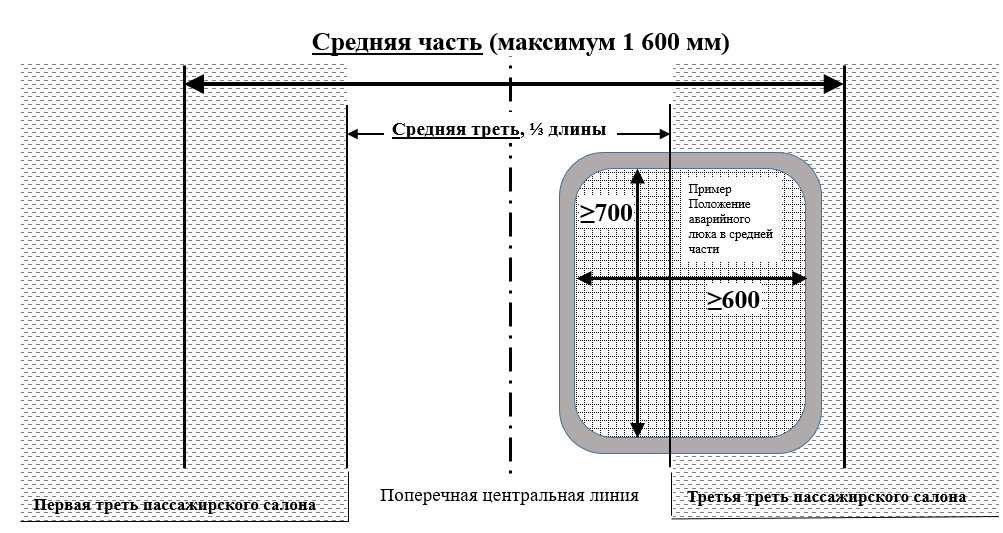 (все размеры в мм)»E/ECE/324/Rev.2/Add.106/Rev.7/Amend.5−E/ECE/TRANS/505/Rev.2/Add.106/Rev.7/Amend.5E/ECE/324/Rev.2/Add.106/Rev.7/Amend.5−E/ECE/TRANS/505/Rev.2/Add.106/Rev.7/Amend.5E/ECE/324/Rev.2/Add.106/Rev.7/Amend.5−E/ECE/TRANS/505/Rev.2/Add.106/Rev.7/Amend.52 November 2020